Окружная научно-практическая конференция «Исследователь – 2019»Тема: «Какая батарейка лучше? Как продлить срок работы батарейки».Автор работы: Абдурасулов МуратКласс: 6Вид работы: исследованиеРуководитель проекта: Сухорукова Нина АнатольевнаУчреждение:  МКОУ «Рождественско-Хавская СОШ» СП «Нижнекатуховская ООШ»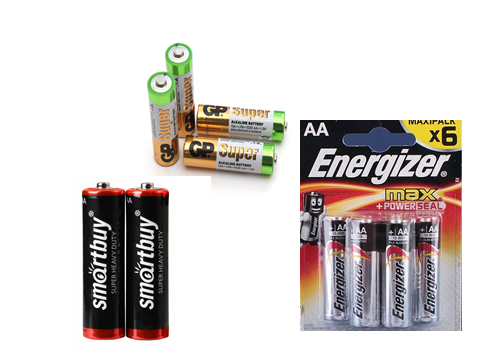 Оглавление                                                                                   № страницыВведение……………………………………………………………………2 II. Теоретический раздел......................................................................3-4История создания батарейки………………………………………3-4План действий……………………………………………………….4III. Практический раздел………………………………………………5-6Социологический опрос учащихся………………………………………5 Опыты …………………………………………………………………….5-6 IV. Заключение……………………………………………………………7V. Список используемых источников………………………………….8VI. Приложения…………………………………………………………..9-15Введение.
                       Недавно я достал коробку со своими старыми игрушками. Там была машина на пульте управления. Я попробовал с ней поиграть, но она не двигалась. Мама сказала, что сели батарейки. Интересно, а почему? Мне стало любопытно, я решил провести своё наблюдение и убедиться, можно ли продлить срок работы батарейки.Актуальность:  Батарейки сейчас используются в различных приборах, поэтому с целью экономии денег, можно продлить их срок действия.Гипотеза:1. Время работы батарейки зависит от цены.2. Существует несколько способов, чтобы продлить срок работы батарейки.Цель: узнать, как можно продлить срок работы батарейки и какие батарейки выгоднее покупать.Предмет исследования: пальчиковые батарейкиМетоды исследования:- методы опроса (тестирование);- теоретические методы (изучение литературы);- проведение опытов.Теоретический раздел.История создания батарейкиВпервые способ получения электричества был придуман знаменитым итальянским физиком Алессандро Вольта. (Приложение №1) Именно в честь него была названа единица измерения электрического напряжения – 1 вольт. А название «гальванический элемент» дано в честь итальянского физиолога Луиджи Гальвани из Болоньи. Еще в 1791 году он сделал важное наблюдение – только не сумел его правильно истолковать. Гальвани заметил, что тело мертвой лягушки вздрагивает под действием электричества - если положить его возле электрической машины, когда оттуда вылетают искры. Или если оно просто прикасается к двум металлическим предметам. Но Гальвани подумал, что это электричество есть в теле самой лягушки. И назвал это явление «животным электричеством». Вольта повторил опыты Гальвани, но с большей точностью. Он заметил, что если мертвая лягушка касается предметов из одного металла - например, железа - никакого эффекта не наблюдается. Чтобы эксперимент прошел успешно, всегда требовались два разных металла. И Вольта сделал вывод - появление электричества объясняется взаимодействием двух различных металлов, между которыми образуется (с помощью проводника, которым и оказывалось в опытах Гальвани тело лягушки) химическая реакция. После множества опытов с разными металлами Вольта сконструировал столб из пластинок цинка, меди и войлока, смоченного раствором серной кислоты. Цинк, медь и войлок он накладывал друг на друга в таком порядке: внизу находилась медная пластинка, на ней войлок, затем цинк, опять медь, войлок, цинк, медь, войлок и т. д. И в итоге столб оказывался заряженным на нижнем конце положительным, а на верхнем — отрицательным электричеством. 
Нам даже известен «день рождения батарейки» - 20 марта 1800 года. А теперь возьмите обычную батарейку и посмотрите: вы увидите, что на одном ее конце нарисован плюс, а на другом – минус. Это почти тот же самый «Вольтов столб». Только за двести лет он стал гораздо меньше. Первый-то, сделанный Алессандро Вольтой, был высотой в полметра. Представьте такую огромную батарейку!  Это изобретение стало сенсацией –– о нем говорили, что «это снаряд, чудеснее которого никогда не изобретал человек, не исключая даже телескопа и паровой машины». Ведь это был первый в истории химический источник тока, пригодный для практического применения. Современные батарейки устроены, конечно, немного иначе – в них уже нет ни металлических дисков, ни войлочных пластинок, пропитанных раствором кислоты. Но принцип тот же – батарейка содержит в себе химические вещества-реагенты, в состав которых входят два разных металла. В батарейке есть два электрода – положительный (анод) и отрицательный (катод). Между ними – жидкость-электролит: раствор, который хорошо проводит электрический ток и участвует в химической реакции. Когда металлы начинают взаимодействовать через этот раствор, возникает движение заряженных частиц из анода к катоду – и вырабатывается электрическая энергия. https://2fixika.livejournal.com/2207.html
2. Чтобы проводить опыты и наблюдения, я составил план действий:1.Провести анкетирование по данному вопросу.2.Создать пять направлений исследования:- сравнить время работы дешёвых и дорогих батареек;- протереть наждачной бумагой края неработающей батарейки;- побить, размять молотком корпус батарейки;- положить батарейки в морозильную камеру;- положить батарейки на горячую комнатную батарею;3.Проверить, будут ли работать батарейки после проведённых опытов.4.Наблюдать за опытами и записывать результаты.Практический разделСоциологический опрос учащихся                     Для того, чтобы получить ответ на все эти вопросы, я провёл анкетирование:попросил родителей, старшеклассников ответить на вопросы моей анкеты. Было опрошено    11 человек.Выводы по итогам анкетирования: (Приложение №2)1. Электрические батарейки - очень полезная вещь. Они дают игрушкам и другим полезным вещам независимость и самостоятельность2. В каждом доме есть устройства, для которых нужны батарейки.3. Большинство опрошенных при покупке батареек ориентируются на цену и фирму.4. Большинство не знают, как продлить срок работы батарейки и поэтому сразу их выбрасывают.2. Опыты с батарейкамиОпыт 1. Я купил батарейки по 32, 60 и 129 рублей и заметил, что батарейки по 32 и 60 рублей работали почти одинаковое время. Поэтому выгоднее покупать батарейки по средней цене. 
Опыт2.(Приложение№3)
У меня дома скопилось много батареек, я решил проверить, будут ли они работать после того, как немного полежат? Детская машинка ещё проработала около пяти минут.Опыт 3. (Приложение №4)Использованную батарейку я помял молоточком. Машинка проработала ещё около 9 минут.Опыт 4. (Приложение №5)Я зачистил наждачной бумагой металлические части батарейки, но машинка всё равно не стала двигаться.Опыт 5. (Приложение №6)Я положил батарейки на горячую батарею отопления. Машинка проработала 56 минут.Опыт 6. (Приложение №7)Я положил батарейки в морозильную камеру на двое суток, но машинка всё равно не стала двигаться.ЗаключениеЗакончив наблюдение, я убедился в том, что:1. Выгоднее покупать батарейки средней цены.2. Для того, чтобы продлить срок работы батарейки достаточно помять батарейку или положить на горячий предмет и можно ещё некоторое время её использовать.Таким образом, моя гипотеза о том, что выгоднее покупать дорогие батарейки не подтвердилась, можно продлить срок работы батарейки, но только постучав по ней молотком. Когда я буду изучать физику, может быть, мне удастся создать такую батарейку, которая будет служить людям очень долго.Список используемых источниковhttps://2fixika.livejournal.com/2207.htmlhttps://pikabu.ru/story/istoriya_obyiknovennoy_batareyki_6205635ПриложенияПриложение №1Создатель батарейки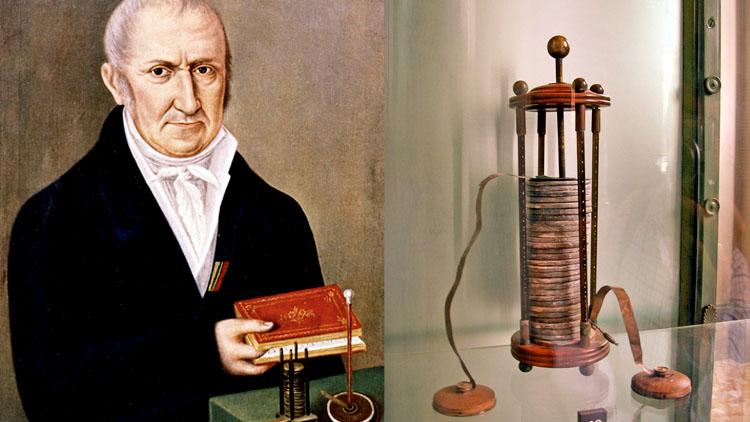 Алессандро ВольтаПриложение №2Результаты анкетированияВопрос 1: Чем руководствуетесь при покупке батареек?Вопрос 2: В каких устройствах используете, батарейки?Вопрос 3: Что Вы делаете с использованными батарейками?Вопрос 4: Как можно продлить срок работы батарейки?Приложение №3 Опыт № 2.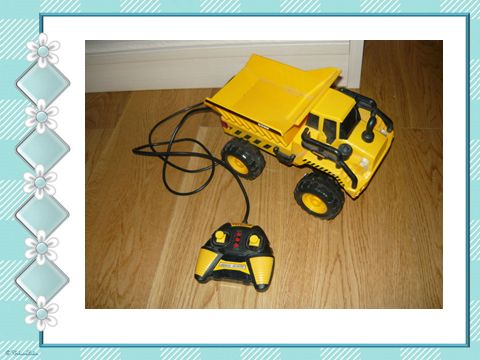 Приложение №4Опыт № 3.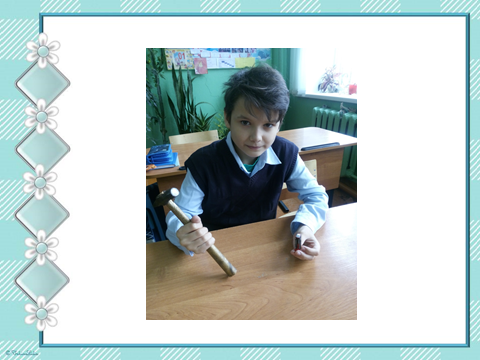 Приложение №5Опыт №4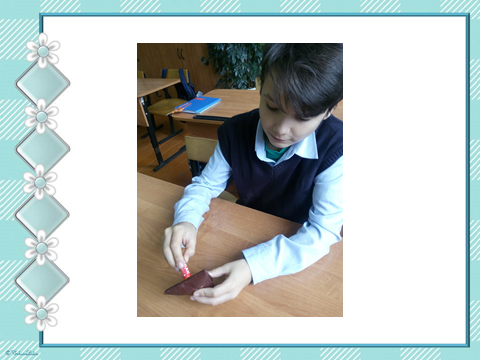 Приложение №6 Опыт №5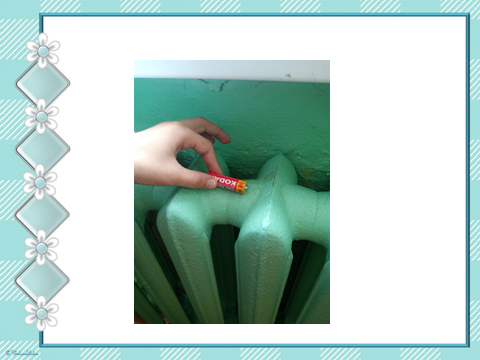 Приложение № 7Опыт №6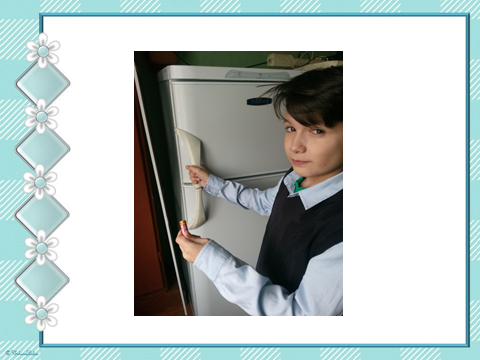 Чем руководствуешься, когда покупаешь батарейку?Чем руководствуешься, когда покупаешь батарейку?Чем руководствуешься, когда покупаешь батарейку?Чем руководствуешься, когда покупаешь батарейку?Чем руководствуешься, когда покупаешь батарейку?Чем руководствуешься, когда покупаешь батарейку?Чем руководствуешься, когда покупаешь батарейку?фирмойценойпокупаюлюбыеСмотрю на срокгодностикачествоммощностьюдругое4314972пульт
управлениячасыкомпьют.мышьигрушкифотоап-
паратыфонарибудиль-никэл. бритвадругое10947410331выбрасываютзаряжают65Не знаютЗарядить устройствомпомятьОпустить в кипятокдругоеИспользовать в менее мощном устройстве261004